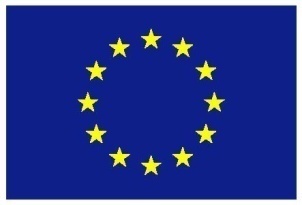 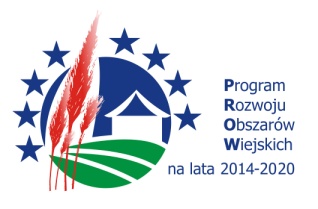 Załącznik nr 5 do SIWZZP.271.1.2018.	(pieczęć Wykonawcy)Informacja o przynależności do grupy kapitałowej, o której mowa w art. 24 ust.1 pkt. 23 Ustawy……………………………………………………………………………………………….(nazwa Wykonawcy)z siedzibą w:……………………………………………………………………………………………………………………………………………………………………………………………………reprezentowanym przez:…………………………………………………………………………………………….…………………………………………………………………………………………….Przystępując do udziału w postępowaniu o udzielenie zamówienia publicznego w trybie przetargu nieograniczonego na zadanie pn„Modernizacja gospodarki wodno - ściekowej w gminie Leśna Podlaska ” –etap IPrzynależę /nie przynależę* do grupy kapitałowej w rozumieniu ustawy z dnia 16 lutego 2007roku o ochronie konkurencji i konsumentów (Dz. U z 2015r. poz.184 z późn. zm)z innymi wykonawcami, którzy złożyli odrębne oferty w niniejszym postępowaniu.Wykaz wykonawców należących do tej samej grupy kapitałowej, którzy złożyli oferty:.................................................................................................................................................………………………………………………………………………………………………*Niepotrzebne skreślićW przypadku przynależności do tej samej grupy kapitałowej wykonawca może złożyć wraz z niniejszym oświadczeniem dokumenty bądź informacje potwierdzające, że powiązania z innym Wykonawcą nie prowadzą do zakłócenia konkurencji w przedmiotowym postępowaniu o udzielenie zamówienia publicznego.……………………………………dnia………………………………….……………………………………………………(Podpis osoby upoważnionej do reprezentowania  Wykonawcy)